INSTRUCTIONS FOR INSTALLING GREEN’S PROGRAMS FROM OUR WEBSITENote: If your testing computer is not connected to the internet you can download the setup/update files on a different computer and then copy the files to your testing computer.  To do this, when you download each file choose “Save” instead of “Run” (Alternatively, you may need to right-click on the file and choose “Save”, or “Save Target As”, or “Save Link As”).  Save the files to a USB stick/Thumb drive.  Transfer the USB stick to your testing computer then run the setup/update files as described in the steps below.CONTACT INFO
International: +1 (236) 420-4351
Toll Free: 1 (844) 889-4538 (US & Canada)
Fax: +1 (236) 420-4981
GreensPublishing@gmail.com 
GreensPublishing.comFIRST, LOGIN TO THE SUPPORT SECTION OF OUR WEBSITEGo to www.greenspublishing.comClick on “Support” from the top menu barEnter your email address and contact us for the passwordClick on “Login” and then click “Continue”.  Then continue below for the desired Green’s Program which you wish to install:WMT (Word Memory Test)  The WMT is contained within our Green’s Test Platform (GTP) programFollow these instructions to install the GTP for the first time or to update from an earlier versionIf you are updating from an earlier version , you can do these steps on your own.  Please only contact us if you have any difficulties.  Your patient data and test results will remain intact.  Your WMT Expiry date will remain the same:Click on “WMT” from the green, horizontal menu that appears underneath where it says “Support”English, French German and Spanish are included as WMT administration languagesIf you need other languages, you can right-click each one.  Choose “Save As”, “Save Target As” or “Save Link As” and save these files to a known folder (i.e. Desktop or Downloads folder)If you already have a previous version of the GTP installed then you don’t need to download the language files againNext, run the setup file called “GTP – Version 2.1”. This will launch the installation setup wizard to install the Green’s Test Platform (GTP) softwareIf you see a blue window saying “Windows protected your PC”, click on “More Info” then click “Run Anyway”
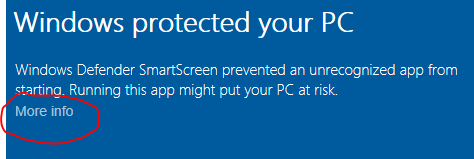 If the setup wizard is not shown, look for a little shield flashing  or a grey computer icon  on your taskbar at the bottom of the screen.  Click on this and it will ask you if you want to allow the program to install.  Select Yes.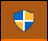 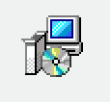 If the setup wizard is still not shown, please ensure that your antivirus is not blocking the installation file.  You can try disabling your antivirus software and downloading and running the setup file again. If you are installing on a Windows Virtual Machine (i.e. Parallels, Bootcamp, VirtualBox, etc), then you should change the install location from C:\Program Files (x86)\Green's Test Platform\        to   C:\Green's Test Platform\
      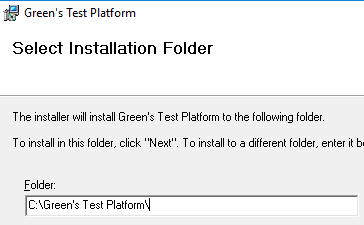 The setup wizard will install the GTP completely and does not require a registration code at this point.If you are installing the program for someone else (i.e. you are IT Support) then your task is complete (administrator rights will no longer be needed past this step).  Please ensure they have access to any language files you saved.If you run into an error during installation that says something about the “.NET Framework” then please go back to the WMT’s support page on our website and scroll down and click on “Required Prerequisite Programs”.  You will need to install the “.NET Framework 4.0” and “Update for .NET Framework 4.0” and then try installing the GTP again as described aboveOnce the installation is complete please login to one of the user accounts on the computer that will be using the program.Then open the Green’s Test Platform  icon on your desktop.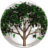 If you have never installed any version of the GTP on this computer before:  When the program is opened you will see this window 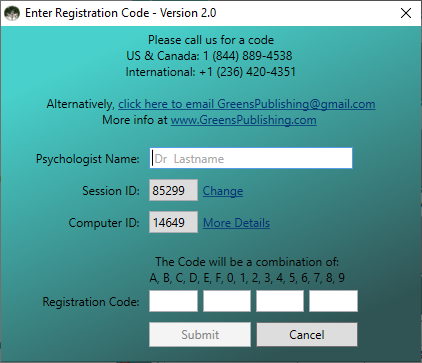 Enter the Psychologist name in this format:    Dr  SmithContact us at the phone number or email shown on the window and give us your Psychologist Name, Session ID number and Computer ID numberYou will need to enter a registration code under each user account on the computer that will be using the WMTIf you have never installed any version of the GTP on this computer before:  You will be asked to create a password.  This password will be needed to open the program and used by the tester during test administration.  This password can be changed or reset later if required.If you downloaded language files as described above, then click on Options  Add Languages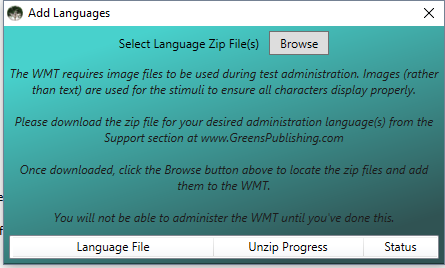 Click on “Browse”In the new window that appears, browse to the folder where you saved the language files as described aboveYou can hold the CTRL Key on your keyboard to select multiple files at onceThen click the “Open” button.  The files will begin unzippingA message box will show once all languages have been added successfully.If you want to import patient data and test results from a different computer:Click on File  Import From BackupIn the new Window that appears, find the exported data file from the other computer.  It should be a .csv or .bak fileThen click the “Open” buttonPlease contact us if you’re not sure how to export the data from the other computer or go to the FAQ section of our website at GreensPublishing.comAt this point you are ready to begin using the program.  Please refer to the user guide for administration instructions and how to use the programClick Help  WMT User Guide
 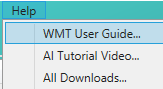 The guide can also be downloaded from the Support section of our website.  The guide includes the changes made to each version of the GTP that has been released. MCI (Memory Complaints Inventory)Click on “MCI” from the green, horizontal menu that appears underneath where it says “Support”Right-click on the blue link that says “MCI -Setup”.  Choose “Save As”, “Save Target As” or “Save Link As”.  Choose a location to save this file (i.e. your Desktop).Minimize your internet browser window, and open the folder where you saved the MCI Setup file.Right-click on the Setup File (it should be named “mci-nowmt.exe”)Select Troubleshoot Compatibility.  Select Try Recommended Settings.  Click on “Start the program” or “Test the program”.  .  This will launch the installation setup wizard.If the setup wizard is not shown, look for a little shield flashing on your taskbar at the bottom of the screen.  Click on this shield and it will ask you if you want to allow the program to install.  Select Yes.If the setup wizard is still not shown, look for this icon  or this icon  on your taskbar and click on it to open the setup wizard 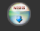 Follow through the steps of the setup wizard.  When asked for a Name & Registration Code, please contact us to obtain a code (see contact information above).When asked for a password, choose your own password.  This password will be needed to open the program.  Ask us for our suggested password.  You must use at least 5 letters for the password, and they must only be lower case.  Do not use uppercase letters, numbers or symbols.Once the setup wizard closes closes return to the Compatibility Troubleshooter window and click on “Next”, then “Yes, save these settings for this program”.  Once that is done click on “Close” when it shows at the bottom.After the setup wizard is complete, return to the Support section of our website.  Right click on the blue link that says “MCI - Update”.  Choose “Save As”, “Save Target As” or “Save Link As”.  Choose a location to save this file (i.e. your Desktop).Minimize your internet browser window, and open the folder where you saved the MCI Update file.Right-click on the Update File (it should be named “mci-update.exe”)Select Troubleshoot Compatibility, click on Try Recommended Settings, then click on “Start the program” or “Test the program”.   to launch the update setup wizard.  Follow through the steps of the update setup wizard until complete.Once the update wizard closes return to the Compatibility Troubleshooter window and click on “Next”, then “Yes, save these settings for this program”.  Once that is done click on “Close” when it shows at the bottom.For any of the programs that you install on your computer please go to the C: drive and select Program Files (x86).  In that folder you will find folders for the individual Green's Programs.  Please right click on each of them and go to "properties" then "security".  Once there click on the edit button and select "users" in the top block and check off "full control" in the lower one.  Then click "apply" and hit "ok".  This process needs to be completed on all of the programs that you install from Green's Publishing.  After it is completed please open and close the programs once to ensure that they are still functioning properly.  If this causes issues please contact us (236-420-4351) and we will assist with correcting it.MSVT (Medical Symptom Validity Test)Click on “MSVT” from the green, horizontal menu that appears underneath where it says “Support”Right-click on the blue link that says “MSVT -Setup”.  Choose “Save As”, “Save Target As” or “Save Link As”.  Choose a location to save this file (i.e. your Desktop).Minimize your internet browser window, and open the folder where you saved the MSVT Setup file.Right-click on the Setup File (it should be named “MSVT-Setup.exe”)Select Troubleshoot Compatibility.  Select Try Recommended Settings.  Click on “Start the program” or “Test the program”.  .  This will launch the installation setup wizard.If the setup wizard is not shown, look for a little shield flashing on your taskbar at the bottom of the screen.  Click on this shield and it will ask you if you want to allow the program to install.  Select Yes.If the setup wizard is still not shown, look for this icon  or this icon  on your taskbar and click on it to open the setup wizard Follow through the steps of the setup wizard.  The setup wizard will ask for a Name & Registration Code and show you a Session ID number.  Please provide us with the Session ID number, then we can provide you with the Name & Registration Code (see contact information above).  Note that you must leave this screen open until you’ve entered the Code, otherwise you will be shown a different Session ID number next time and a different Code will be needed.  When asked for a password, choose a password you will use to enter the program.  Ask us for our suggested password.  The password must be only lowercase letters, and at least 5 lowercase letters.  Do not use uppercase letters, numbers or symbols.Once the setup wizard closes closes return to the Compatibility Troubleshooter window and click on “Next”, then “Yes, save these settings for this program”.  Once that is done click on “Close” when it shows at the bottom.After the setup wizard is complete, return to the Support section of our website.  Right click on the blue link that says “MSVT – Update 1.3.2”.  Choose “Save As”, “Save Target As” or “Save Link As”.  Choose a location to save this file (i.e. your Desktop).Minimize your internet browser window, and open the folder where you saved the MSVT Update file.Right-click on the Update File (it should be named “MSVT – Update 1.3.2.exe”)Select Troubleshoot Compatibility, click on Try Recommended Settings, then click on “Start the program” or “Test the program”.   to launch the update setup wizard.  Follow through the steps of the update setup wizard until complete.Once the update wizard closes return to the Compatibility Troubleshooter window and click on “Next”, then “Yes, save these settings for this program”.  Once that is done click on “Close” when it shows at the bottom.For any of the programs that you install on your computer please go to the C: drive and select Program Files (x86).  In that folder you will find folders for the individual Green's Programs.  Please right click on each of them and go to "properties" then "security".  Once there click on the edit button and select "users" in the top block and check off "full control" in the lower one.  Then click "apply" and hit "ok".  This process needs to be completed on all of the programs that you install from Green's Publishing.  After it is completed please open and close the programs once to ensure that they are still functioning properly.  If this causes issues please contact us (236-420-4351) and we will assist with correcting it.NV-MSVT (Nonverbal Medical Symptom Validity Test)Click on “NV-MSVT” from the green, horizontal menu that appears underneath where it says “Support”Right-click on the blue link that says “NV-MSVT -Setup”.  Choose “Save As”, “Save Target As” or “Save Link As”.  Choose a location to save this file (i.e. your Desktop).Minimize your internet browser window, and open the folder where you saved the NV-MSVT Setup file.Right-click on the Setup File (it should be named “NVMSVT-Setup.exe”)Select Troubleshoot Compatibility.  Select Try Recommended Settings.  Click on “Start the program” or “Test the program”.  .  This will launch the installation setup wizard.If the setup wizard is not shown, look for a little shield flashing on your taskbar at the bottom of the screen.  Click on this shield and it will ask you if you want to allow the program to install.  Select Yes.If the setup wizard is still not shown, look for this icon  or this icon  on your taskbar and click on it to open the setup wizard Follow through the steps of the setup wizard.  The setup wizard will ask for a Name & Registration Code and show you a Session ID number.  Please provide us with the Session ID number, then we can provide you with the Name & Registration Code (see contact information above).  Note that you must leave this screen open until you’ve entered the Code, otherwise you will be shown a different Session ID number next time and a different Code will be needed.  When asked for a password, choose a password you will use to enter the program.  Ask us for our suggested password.  The password must be only lowercase letters, and at least 5 lowercase letters.  Do not use uppercase letters, numbers or symbols.Once the setup wizard closes closes return to the Compatibility Troubleshooter window and click on “Next”, then “Yes, save these settings for this program”.  Once that is done click on “Close” when it shows at the bottom.After the setup wizard is complete, return to the Support section of our website.  Right click on the blue link that says “NV-MSVT – Update 1.3.2”.  Choose “Save As”, “Save Target As” or “Save Link As”.  Choose a location to save this file (i.e. your Desktop).Minimize your internet browser window, and open the folder where you saved the NV-MSVT Update file.Right-click on the Update File (it should be named “NV-MSVT-Update-132.exe”)Select Troubleshoot Compatibility, click on Try Recommended Settings, then click on “Start the program” or “Test the program”.   to launch the update setup wizard.  Follow through the steps of the update setup wizard until complete.Once the update wizard closes return to the Compatibility Troubleshooter window and click on “Next”, then “Yes, save these settings for this program”.  Once that is done click on “Close” when it shows at the bottom.For any of the programs that you install on your computer please go to the C: drive and select Program Files (x86).  In that folder you will find folders for the individual Green's Programs.  Please right click on each of them and go to "properties" then "security".  Once there click on the edit button and select "users" in the top block and check off "full control" in the lower one.  Then click "apply" and hit "ok".  This process needs to be completed on all of the programs that you install from Green's Publishing.  After it is completed please open and close the programs once to ensure that they are still functioning properly.  If this causes issues please contact us (236-420-4351) and we will assist with correcting it.AI (Advanced Interpretation program)The AI is contained within our Green’s Test Platform (GTP) version 2.1 programIf you already have the latest version of the GTP installed, then you do not need to install anything else.  Simply contact us for a registration code to add AI Test CreditsFollow these instructions to install the GTP for the first time or to update from an earlier version:Click on “AI” from the green, horizontal menu that appears underneath where it says “Support”Next, run the setup file called “GTP – Version 2.1”. This will launch the installation setup wizard to install the Green’s Test Platform (GTP) softwareIf you see a blue window saying “Windows protected your PC”, click on “More Info” then click “Run Anyway”
If the setup wizard is not shown, look for a little shield flashing  or a grey computer icon  on your taskbar at the bottom of the screen.  Click on this and it will ask you if you want to allow the program to install.  Select Yes.If the setup wizard is still not shown, please ensure that your antivirus is not blocking the installation file.  You can try disabling your antivirus software and downloading and running the setup file again. If you are installing on a Windows Virtual Machine (i.e. Parallels, Bootcamp, VirtualBox, etc), then you should change the install location from C:\Program Files (x86)\Green's Test Platform\        to   C:\Green's Test Platform\
      The setup wizard will install the GTP completely and does not require a registration code at this point.If you are installing the program for someone else (i.e. you are IT Support) then your task is complete (administrator rights will no longer be needed past this step).  Please ensure they have access to any language files you saved.If you run into an error during installation that says something about the “.NET Framework” then please go back to the AI’s support page on our website and scroll down and click on “Required Prerequisite Programs”.  You will need to install the “.NET Framework 4.0” and “Update for .NET Framework 4.0” and then try installing the GTP again as described aboveThen open the Green’s Test Platform  icon on your desktop.If you have never installed any version of the GTP on this computer before:  When the program is opened you will see this window Enter the Psychologist name in this format:    Dr  SmithContact us at the phone number or email shown on the window and give us your Psychologist Name, Session ID number and Computer ID numberIf you have never installed any version of the GTP on this computer before:  You will be asked to create a password.  This password will be needed to open the program each time.  This password can be changed or reset later if required.At this point you are ready to begin using the program.  Please refer to the user guide for how to use the programClick Help  AI User Guide
 There is also a tutorial video for the AI.  Click Help  AI Tutorial VideoThe guide and tutorial video can also be downloaded from the Support section of our website.  Select Help  All Downloads.  The guide includes the changes made to each version of the GTP that has been released.EPT (Emotional Perception Test)Click on “EPT” from the green, horizontal menu that appears underneath where it says “Support”Download and run the “SQL Server CE” prerequisite program.  This will open a setup wizard. Follow through the steps until completeDownload and run the file “EPT – Version 3.0”.  This will launch the installation setup wizardFollow through the steps of the setup wizard until complete.If you run into an error that says something about the “.NET Framework” or “SQL Server”, then go back to the EPT’s Support webpage, scroll down and click on “Required Prerequisite Programs”.  Download & Install either the “.NET Framework 2.0” or the “SQL Server Compact Edition 3.1” file depending on what the error message said.Open the Green’s EPT program by double-clicking the “Green’s EPT” icon on your desktop.If you run into an error that says something about the “.NET Framework” or “SQL Server”, then go back to the EPT’s Support webpage, scroll down and click on “Required Prerequisite Programs”.  Download & Install either the “.NET Framework 2.0” or the “SQL Server Compact Edition 3.1” file depending on what the error message said.When asked for a Name & Registration Code, please contact us to obtain a code (see contact information above).  When asked for a password, use the default password superman.  You may change the password by choosing Options -> Change Password. RSPT (Road Sign Perception Test)Click on “RSPT” from the green, horizontal menu that appears underneath where it says “Support”Download and run the file “RSPT – Version 5.0”.  This will launch the installation setup wizardFollow through the steps of the setup wizard until complete.Open the Green’s RSPT program by double-clicking the “Green’s RSPT” icon on your desktop.  You will be asked for a Name & Registration Code and shown a Session ID number.  Please provide us with the Session ID number, then we can provide you with the Name & Registration Code (see contact information above).  Note that you must leave this screen open until you’ve entered the Code, otherwise you will be shown a different Session ID number next time and a different Code will be needed.When asked for a password, use the default password superman.  You may change the password by choosing Options -> Change Password. LPT (License Plate Test)Click on “LPT” from the green, horizontal menu that appears underneath where it says “Support”Download and run the file “LPT – Version 2.0”.  This will launch the installation setup wizardFollow through the steps of the setup wizard until complete.Open the Green’s LPT program by double-clicking the “Green’s LPT” icon on your desktop.  You will be asked for a Name & Registration Code and shown a Session ID number.  Please provide us with the Session ID number, then we can provide you with the Name & Registration Code (see contact information above).  Note that you must leave this screen open until you’ve entered the Code, otherwise you will be shown a different Session ID number next time and a different Code will be needed.When asked for a password, use the default password superman.  You may change the password by choosing Options -> Change Password. 